О прогнозном плане (программе) приватизации муниципальногоимущества Моргаушского района Чувашской Республики на 2023год и основных направлениях приватизации муниципального имущества Моргаушского района Чувашской Республики на 2024-2025 годы»В соответствии со ст. 4 Федерального закона от 21.12.2001 N 178-ФЗ "О приватизации государственного и муниципального имущества", подп. 4 п. 8 ст. 85 Федерального Закона N 131-ФЗ от 06.10.2003 "Об общих принципах организации местного самоуправления в Российской Федерации", п. 1 ст. 17 Закона Чувашской Республики от 18.10.2004 N 19 "Об организации местного самоуправления в Чувашской Республике", ст. 39 Устава Моргаушского района Чувашской Республики  Моргаушское районное Собрание депутатов решило:1. Утвердить прилагаемый Прогнозный план (программу) приватизации муниципального имущества Моргаушского района Чувашской Республики на 2023 год и основные направления приватизации муниципального имущества Моргаушского района Чувашской Республики на 2024-2025 годы. 2. Администрации Моргаушского района Чувашской Республики обеспечить в установленном порядке  реализацию Прогнозного плана приватизации муниципального имущества Моргаушского района Чувашской Республики на 2023 год.3	. Признать утратившим силу:-Решение Моргаушского районного Собрания депутатов  от  28.10.2021г. № С-14/3 «О прогнозном плане (программе) приватизации муниципального имущества Моргаушского района Чувашской Республики на 2022 год и основных направлениях приватизации муниципального и имущества Моргаушского района Чувашской Республики на 2023-2024 годы»;- Решение Моргаушского районного Собрания депутатов  от  25.03.2022 г. № С-20/3 «О внесении изменений в решение Моргаушского районного Собрания депутатов от 28.10.2021г. № С-14/3  «О прогнозном плане (программе) приватизации муниципального имущества Моргаушского района Чувашской Республики на 2022 год и основных направлениях приватизации муниципального имущества Моргаушского района Чувашской Республики на 2023-2024 годы».4. Контроль за исполнением настоящего решения возложить на председателя постоянной комиссии по бюджету, финансам, экономической деятельности, налогам и сборам Моргаушского районного Собрания депутатов Андреева Б.В. и отдел имущественных и земельных отношений администрации Моргаушского района Чувашской Республики.5. Настоящее решение вступает в силу с 01.01.2023 года.Глава Моргаушского районаЧувашской Республики                                                                                        И.В. НиколаевПРОГНОЗНЫЙ ПЛАН (ПРОГРАММА)ПРИВАТИЗАЦИИ МУНИЦИПАЛЬНОГО ИМУЩЕСТВА МОРГАУШСКОГО РАЙОНА ЧУВАШСКОЙ РЕСПУБЛИКИ НА 2023 ГОД И ОСНОВНЫХ НАПРАВЛЕНИЯХ ПРИВАТИЗАЦИИ МУНИЦИПАЛЬНОГО ИМУЩЕСТВА МОРГАУШСКОГО РАЙОНА ЧУВАШСКОЙ РЕСПУБЛИКИ НА 2024 - 2025 ГОДЫIОСНОВНЫЕ ЦЕЛИ И ЗАДАЧИПРИВАТИЗАЦИИ МУНИЦИПАЛЬНОГО ИМУЩЕСТВАПрогнозный план (программа) приватизации муниципального имущества Моргаушского района на 2023 год и основные направления приватизации муниципального имущества Моргаушского района Чувашской Республики на 2024-2025 годы разработаны в соответствии с Федеральным законом "О приватизации государственного и муниципального имущества", Законом Чувашской Республики "О приватизации государственного имущества Чувашской Республики" с учетом основных задач социально-экономического развития Моргаушского района на среднесрочную и долгосрочную перспективу.Исходя из целей и задач, предусмотренных государственной программой Российской Федерации "Управление федеральным имуществом", утвержденной постановлением Правительства Российской Федерации от 15 апреля 2014 г. N327, основными задачами Программы приватизации являются:достижение оптимального состава и структуры имущества Моргаушского района Чувашской Республики путем сокращения доли муниципалитета в экономике в целях развития и стимулирования инновационных инициатив частных инвесторов;развитие конкуренции и вовлечение имущества в хозяйственный оборот;улучшение корпоративного управления;формирование доходов и источников финансирования дефицита бюджета Моргаушского района Чувашской Республики.Моргаушский район Чувашской Республики по состоянию на 1 июля 2022 года является собственником имущества 2 муниципальных унитарных предприятий Моргаушского района Чувашской Республики и 1 общества с ограниченной ответственностью, состоящее из 100% номинальной стоимости доли единственного участника - муниципального образования Моргаушский район Чувашской Республики.Распределение муниципальных унитарных предприятий Моргаушского района Чувашской Республики по видам экономической деятельности следующее:В 2023, 2024 и 2025 годах будут предложены к приватизации нежилые помещения и здания, являющиеся казной муниципального образования - Моргаушский район Чувашской Республики, не обеспечивающие выполнение функций органов местного самоуправления.Перечни приватизируемого имущества будут дополняться с учетом результатов работы по оптимизации структуры муниципальной собственности Моргаушского района Чувашской Республики.Исходя из оценки прогнозируемой стоимости предлагаемых к приватизации объектов, с учетом планируемых поступлений от продажи муниципального имущества субъектам малого и среднего предпринимательства, в 2023 году ожидаются поступления в бюджет города Моргаушского района Чувашской Республики доходов от приватизации муниципального имущества не менее 1000 тыс.рублей.Раздел IIМУНИЦИПАЛЬНОЕ ИМУЩЕСТВО,ПРИВАТИЗАЦИЯ КОТОРОГО ПЛАНИРУЕТСЯ В 2023-2025 ГОДЫ2.1. Перечень объектов недвижимости, находящихсяв муниципальной собственности Моргаушского районаЧувашской Республики, которые планируются приватизироватьв 2023 году2.2. Перечень объектов недвижимости, находящихсяв муниципальной собственности Моргаушского районаЧувашской Республики, которые планируются приватизироватьв 2024 году2.3. Перечень объектов недвижимости, находящихсяв муниципальной собственности Моргаушского районаЧувашской Республики, которые планируются приватизироватьв 2025 годуЧăвашРеспубликинМуркаш районěндепутачěсен ПухăвěЙЫШĂНУ15.07.2022 ç. № С-25/5 Муркаш сали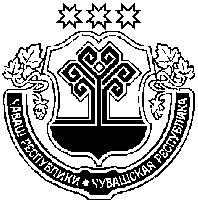 Чувашская Республика  Моргаушское  районное Собрание депутатовРЕШЕНИЕ15.07.2022 г. № С-25/5село Моргауши                                                                         Отрасль экономикиКоличество муниципальных унитарных предприятийКоличество акционерных обществ с участием Моргаушского района Чувашской РеспубликиКоличество обществ с ограниченной ответственностью с участием Моргаушского района Чувашской Республики1234Непроизводственная сфера2-1Агропромышленный комплекс---Nп/пНаименование объектаАдресДата ввода в эксплуатациюОбщая площадь, кв. мСрок приватизации1.Земельный участок площадью 762 кв.м. с расположенным на нем следующим объектом недвижимого имущества: здание с кадастровым номером 21:17:180401:178, назначение: нежилоеЧувашская Республика, р-н Моргаушский, д. Шоркасы, ул. Трудовая, д.15а 1965225,42-4 квартал 2023 г.2.Земельный участок площадью 1066 кв.м., кадастровый номер 21:17:140401:204   с расположенным на нем следующим объектом недвижимого имущества: здание с кадастровым номером 21:17:140401:166, назначение: нежилоеЧувашская Республика, Моргаушский район, Хорнойское сельское поселение, с.Тойгильдино, ул. Западная, д.54а 19924442-4 квартал 2023 г.Nп/пНаименование объектаАдресДата ввода в эксплуатациюОбщая площадь, кв. мСрок приватизации1.Земельный участок площадью 1505 кв.м. с расположенным на нем следующим объектом недвижимого имущества: здание  с кадастровым номером 21:17:000000:1758, назначение: нежилоеЧувашская Республика, р-н Моргаушский, д.Сыбайкасы, ул.Школьная, д.41990421,62-4 квартал 2024 г.Nп/пНаименование объектаАдресДата ввода в эксплуатациюОбщая площадь, кв. мСрок приватизации1.Земельный участок площадью 711 кв.м.,  кадастровый номер 21:17:060403:320 с расположенным на нем следующим объектом недвижимого имущества: здание с кадастровым номером 21:17:060403:224, назначение: нежилоеЧувашская Республика, Моргаушский район, Большесундырское сельское поселение, с. Большой Сундырь, ул.Анисимова, д.24б 1969165,22-4 квартал 2025 г.